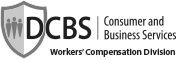 Worker LeasingReinstatement Notice(Reinstates terminated Worker Leasing Notice)Worker LeasingReinstatement Notice(Reinstates terminated Worker Leasing Notice)Worker LeasingReinstatement Notice(Reinstates terminated Worker Leasing Notice)Worker LeasingReinstatement Notice(Reinstates terminated Worker Leasing Notice)Worker LeasingReinstatement Notice(Reinstates terminated Worker Leasing Notice)Worker LeasingReinstatement Notice(Reinstates terminated Worker Leasing Notice)Worker LeasingReinstatement Notice(Reinstates terminated Worker Leasing Notice)Worker LeasingReinstatement Notice(Reinstates terminated Worker Leasing Notice)Worker LeasingReinstatement Notice(Reinstates terminated Worker Leasing Notice)Worker LeasingReinstatement Notice(Reinstates terminated Worker Leasing Notice)Worker LeasingReinstatement Notice(Reinstates terminated Worker Leasing Notice)Worker LeasingReinstatement Notice(Reinstates terminated Worker Leasing Notice)Worker LeasingReinstatement Notice(Reinstates terminated Worker Leasing Notice)Worker LeasingReinstatement Notice(Reinstates terminated Worker Leasing Notice)Internal use onlyReceived date: Approved      RejectedInternal use onlyReceived date: Approved      RejectedInternal use onlyReceived date: Approved      RejectedInternal use onlyReceived date: Approved      RejectedInternal use onlyReceived date: Approved      RejectedInternal use onlyReceived date: Approved      RejectedThis notice must be used to reinstate a terminated Worker Leasing Notice (Form 2465). This notice must be filed with the Oregon Workers’ Compensation Division and its insurer within 30 days after the reinstatement becomes necessary. [OAR 436-180-0110(4)]Please fax this notice to 503-947-7820. For other filing options, call 503-947-7675. If you have already removed the Notice of Compliance postings (Form 1188), you must ensure the client reposts the Notice of Compliance poster in a visible manner sufficient to inform workers about the coverage. (ORS 656.056)This notice must be used to reinstate a terminated Worker Leasing Notice (Form 2465). This notice must be filed with the Oregon Workers’ Compensation Division and its insurer within 30 days after the reinstatement becomes necessary. [OAR 436-180-0110(4)]Please fax this notice to 503-947-7820. For other filing options, call 503-947-7675. If you have already removed the Notice of Compliance postings (Form 1188), you must ensure the client reposts the Notice of Compliance poster in a visible manner sufficient to inform workers about the coverage. (ORS 656.056)This notice must be used to reinstate a terminated Worker Leasing Notice (Form 2465). This notice must be filed with the Oregon Workers’ Compensation Division and its insurer within 30 days after the reinstatement becomes necessary. [OAR 436-180-0110(4)]Please fax this notice to 503-947-7820. For other filing options, call 503-947-7675. If you have already removed the Notice of Compliance postings (Form 1188), you must ensure the client reposts the Notice of Compliance poster in a visible manner sufficient to inform workers about the coverage. (ORS 656.056)This notice must be used to reinstate a terminated Worker Leasing Notice (Form 2465). This notice must be filed with the Oregon Workers’ Compensation Division and its insurer within 30 days after the reinstatement becomes necessary. [OAR 436-180-0110(4)]Please fax this notice to 503-947-7820. For other filing options, call 503-947-7675. If you have already removed the Notice of Compliance postings (Form 1188), you must ensure the client reposts the Notice of Compliance poster in a visible manner sufficient to inform workers about the coverage. (ORS 656.056)This notice must be used to reinstate a terminated Worker Leasing Notice (Form 2465). This notice must be filed with the Oregon Workers’ Compensation Division and its insurer within 30 days after the reinstatement becomes necessary. [OAR 436-180-0110(4)]Please fax this notice to 503-947-7820. For other filing options, call 503-947-7675. If you have already removed the Notice of Compliance postings (Form 1188), you must ensure the client reposts the Notice of Compliance poster in a visible manner sufficient to inform workers about the coverage. (ORS 656.056)This notice must be used to reinstate a terminated Worker Leasing Notice (Form 2465). This notice must be filed with the Oregon Workers’ Compensation Division and its insurer within 30 days after the reinstatement becomes necessary. [OAR 436-180-0110(4)]Please fax this notice to 503-947-7820. For other filing options, call 503-947-7675. If you have already removed the Notice of Compliance postings (Form 1188), you must ensure the client reposts the Notice of Compliance poster in a visible manner sufficient to inform workers about the coverage. (ORS 656.056)This notice must be used to reinstate a terminated Worker Leasing Notice (Form 2465). This notice must be filed with the Oregon Workers’ Compensation Division and its insurer within 30 days after the reinstatement becomes necessary. [OAR 436-180-0110(4)]Please fax this notice to 503-947-7820. For other filing options, call 503-947-7675. If you have already removed the Notice of Compliance postings (Form 1188), you must ensure the client reposts the Notice of Compliance poster in a visible manner sufficient to inform workers about the coverage. (ORS 656.056)This notice must be used to reinstate a terminated Worker Leasing Notice (Form 2465). This notice must be filed with the Oregon Workers’ Compensation Division and its insurer within 30 days after the reinstatement becomes necessary. [OAR 436-180-0110(4)]Please fax this notice to 503-947-7820. For other filing options, call 503-947-7675. If you have already removed the Notice of Compliance postings (Form 1188), you must ensure the client reposts the Notice of Compliance poster in a visible manner sufficient to inform workers about the coverage. (ORS 656.056)This notice must be used to reinstate a terminated Worker Leasing Notice (Form 2465). This notice must be filed with the Oregon Workers’ Compensation Division and its insurer within 30 days after the reinstatement becomes necessary. [OAR 436-180-0110(4)]Please fax this notice to 503-947-7820. For other filing options, call 503-947-7675. If you have already removed the Notice of Compliance postings (Form 1188), you must ensure the client reposts the Notice of Compliance poster in a visible manner sufficient to inform workers about the coverage. (ORS 656.056)This notice must be used to reinstate a terminated Worker Leasing Notice (Form 2465). This notice must be filed with the Oregon Workers’ Compensation Division and its insurer within 30 days after the reinstatement becomes necessary. [OAR 436-180-0110(4)]Please fax this notice to 503-947-7820. For other filing options, call 503-947-7675. If you have already removed the Notice of Compliance postings (Form 1188), you must ensure the client reposts the Notice of Compliance poster in a visible manner sufficient to inform workers about the coverage. (ORS 656.056)This notice must be used to reinstate a terminated Worker Leasing Notice (Form 2465). This notice must be filed with the Oregon Workers’ Compensation Division and its insurer within 30 days after the reinstatement becomes necessary. [OAR 436-180-0110(4)]Please fax this notice to 503-947-7820. For other filing options, call 503-947-7675. If you have already removed the Notice of Compliance postings (Form 1188), you must ensure the client reposts the Notice of Compliance poster in a visible manner sufficient to inform workers about the coverage. (ORS 656.056)This notice must be used to reinstate a terminated Worker Leasing Notice (Form 2465). This notice must be filed with the Oregon Workers’ Compensation Division and its insurer within 30 days after the reinstatement becomes necessary. [OAR 436-180-0110(4)]Please fax this notice to 503-947-7820. For other filing options, call 503-947-7675. If you have already removed the Notice of Compliance postings (Form 1188), you must ensure the client reposts the Notice of Compliance poster in a visible manner sufficient to inform workers about the coverage. (ORS 656.056)This notice must be used to reinstate a terminated Worker Leasing Notice (Form 2465). This notice must be filed with the Oregon Workers’ Compensation Division and its insurer within 30 days after the reinstatement becomes necessary. [OAR 436-180-0110(4)]Please fax this notice to 503-947-7820. For other filing options, call 503-947-7675. If you have already removed the Notice of Compliance postings (Form 1188), you must ensure the client reposts the Notice of Compliance poster in a visible manner sufficient to inform workers about the coverage. (ORS 656.056)This notice must be used to reinstate a terminated Worker Leasing Notice (Form 2465). This notice must be filed with the Oregon Workers’ Compensation Division and its insurer within 30 days after the reinstatement becomes necessary. [OAR 436-180-0110(4)]Please fax this notice to 503-947-7820. For other filing options, call 503-947-7675. If you have already removed the Notice of Compliance postings (Form 1188), you must ensure the client reposts the Notice of Compliance poster in a visible manner sufficient to inform workers about the coverage. (ORS 656.056)This notice must be used to reinstate a terminated Worker Leasing Notice (Form 2465). This notice must be filed with the Oregon Workers’ Compensation Division and its insurer within 30 days after the reinstatement becomes necessary. [OAR 436-180-0110(4)]Please fax this notice to 503-947-7820. For other filing options, call 503-947-7675. If you have already removed the Notice of Compliance postings (Form 1188), you must ensure the client reposts the Notice of Compliance poster in a visible manner sufficient to inform workers about the coverage. (ORS 656.056)This notice must be used to reinstate a terminated Worker Leasing Notice (Form 2465). This notice must be filed with the Oregon Workers’ Compensation Division and its insurer within 30 days after the reinstatement becomes necessary. [OAR 436-180-0110(4)]Please fax this notice to 503-947-7820. For other filing options, call 503-947-7675. If you have already removed the Notice of Compliance postings (Form 1188), you must ensure the client reposts the Notice of Compliance poster in a visible manner sufficient to inform workers about the coverage. (ORS 656.056)This notice must be used to reinstate a terminated Worker Leasing Notice (Form 2465). This notice must be filed with the Oregon Workers’ Compensation Division and its insurer within 30 days after the reinstatement becomes necessary. [OAR 436-180-0110(4)]Please fax this notice to 503-947-7820. For other filing options, call 503-947-7675. If you have already removed the Notice of Compliance postings (Form 1188), you must ensure the client reposts the Notice of Compliance poster in a visible manner sufficient to inform workers about the coverage. (ORS 656.056)This notice must be used to reinstate a terminated Worker Leasing Notice (Form 2465). This notice must be filed with the Oregon Workers’ Compensation Division and its insurer within 30 days after the reinstatement becomes necessary. [OAR 436-180-0110(4)]Please fax this notice to 503-947-7820. For other filing options, call 503-947-7675. If you have already removed the Notice of Compliance postings (Form 1188), you must ensure the client reposts the Notice of Compliance poster in a visible manner sufficient to inform workers about the coverage. (ORS 656.056)This notice must be used to reinstate a terminated Worker Leasing Notice (Form 2465). This notice must be filed with the Oregon Workers’ Compensation Division and its insurer within 30 days after the reinstatement becomes necessary. [OAR 436-180-0110(4)]Please fax this notice to 503-947-7820. For other filing options, call 503-947-7675. If you have already removed the Notice of Compliance postings (Form 1188), you must ensure the client reposts the Notice of Compliance poster in a visible manner sufficient to inform workers about the coverage. (ORS 656.056)This notice must be used to reinstate a terminated Worker Leasing Notice (Form 2465). This notice must be filed with the Oregon Workers’ Compensation Division and its insurer within 30 days after the reinstatement becomes necessary. [OAR 436-180-0110(4)]Please fax this notice to 503-947-7820. For other filing options, call 503-947-7675. If you have already removed the Notice of Compliance postings (Form 1188), you must ensure the client reposts the Notice of Compliance poster in a visible manner sufficient to inform workers about the coverage. (ORS 656.056)This notice must be used to reinstate a terminated Worker Leasing Notice (Form 2465). This notice must be filed with the Oregon Workers’ Compensation Division and its insurer within 30 days after the reinstatement becomes necessary. [OAR 436-180-0110(4)]Please fax this notice to 503-947-7820. For other filing options, call 503-947-7675. If you have already removed the Notice of Compliance postings (Form 1188), you must ensure the client reposts the Notice of Compliance poster in a visible manner sufficient to inform workers about the coverage. (ORS 656.056)This notice must be used to reinstate a terminated Worker Leasing Notice (Form 2465). This notice must be filed with the Oregon Workers’ Compensation Division and its insurer within 30 days after the reinstatement becomes necessary. [OAR 436-180-0110(4)]Please fax this notice to 503-947-7820. For other filing options, call 503-947-7675. If you have already removed the Notice of Compliance postings (Form 1188), you must ensure the client reposts the Notice of Compliance poster in a visible manner sufficient to inform workers about the coverage. (ORS 656.056)This notice must be used to reinstate a terminated Worker Leasing Notice (Form 2465). This notice must be filed with the Oregon Workers’ Compensation Division and its insurer within 30 days after the reinstatement becomes necessary. [OAR 436-180-0110(4)]Please fax this notice to 503-947-7820. For other filing options, call 503-947-7675. If you have already removed the Notice of Compliance postings (Form 1188), you must ensure the client reposts the Notice of Compliance poster in a visible manner sufficient to inform workers about the coverage. (ORS 656.056)This notice must be used to reinstate a terminated Worker Leasing Notice (Form 2465). This notice must be filed with the Oregon Workers’ Compensation Division and its insurer within 30 days after the reinstatement becomes necessary. [OAR 436-180-0110(4)]Please fax this notice to 503-947-7820. For other filing options, call 503-947-7675. If you have already removed the Notice of Compliance postings (Form 1188), you must ensure the client reposts the Notice of Compliance poster in a visible manner sufficient to inform workers about the coverage. (ORS 656.056)This notice must be used to reinstate a terminated Worker Leasing Notice (Form 2465). This notice must be filed with the Oregon Workers’ Compensation Division and its insurer within 30 days after the reinstatement becomes necessary. [OAR 436-180-0110(4)]Please fax this notice to 503-947-7820. For other filing options, call 503-947-7675. If you have already removed the Notice of Compliance postings (Form 1188), you must ensure the client reposts the Notice of Compliance poster in a visible manner sufficient to inform workers about the coverage. (ORS 656.056)EFFECTIVE DATE FOR REINSTATEMENT:EFFECTIVE DATE FOR REINSTATEMENT:EFFECTIVE DATE FOR REINSTATEMENT:EFFECTIVE DATE FOR REINSTATEMENT:EFFECTIVE DATE FOR REINSTATEMENT:EFFECTIVE DATE FOR REINSTATEMENT:EFFECTIVE DATE FOR REINSTATEMENT:(Must match effective date on the Worker Leasing Notice you wish to reinstate)(Must match effective date on the Worker Leasing Notice you wish to reinstate)(Must match effective date on the Worker Leasing Notice you wish to reinstate)(Must match effective date on the Worker Leasing Notice you wish to reinstate)(Must match effective date on the Worker Leasing Notice you wish to reinstate)(Must match effective date on the Worker Leasing Notice you wish to reinstate)(Must match effective date on the Worker Leasing Notice you wish to reinstate)(Must match effective date on the Worker Leasing Notice you wish to reinstate)(Must match effective date on the Worker Leasing Notice you wish to reinstate)(Must match effective date on the Worker Leasing Notice you wish to reinstate)(Must match effective date on the Worker Leasing Notice you wish to reinstate)(Must match effective date on the Worker Leasing Notice you wish to reinstate)(Must match effective date on the Worker Leasing Notice you wish to reinstate)(Must match effective date on the Worker Leasing Notice you wish to reinstate)(Must match effective date on the Worker Leasing Notice you wish to reinstate)(Must match effective date on the Worker Leasing Notice you wish to reinstate)(Must match effective date on the Worker Leasing Notice you wish to reinstate)(Must match effective date on the Worker Leasing Notice you wish to reinstate)CLIENT INFORMATION (provide ONLY client information in this section)CLIENT INFORMATION (provide ONLY client information in this section)CLIENT INFORMATION (provide ONLY client information in this section)CLIENT INFORMATION (provide ONLY client information in this section)CLIENT INFORMATION (provide ONLY client information in this section)CLIENT INFORMATION (provide ONLY client information in this section)CLIENT INFORMATION (provide ONLY client information in this section)CLIENT INFORMATION (provide ONLY client information in this section)CLIENT INFORMATION (provide ONLY client information in this section)CLIENT INFORMATION (provide ONLY client information in this section)CLIENT INFORMATION (provide ONLY client information in this section)CLIENT INFORMATION (provide ONLY client information in this section)CLIENT INFORMATION (provide ONLY client information in this section)CLIENT INFORMATION (provide ONLY client information in this section)CLIENT INFORMATION (provide ONLY client information in this section)CLIENT INFORMATION (provide ONLY client information in this section)CLIENT INFORMATION (provide ONLY client information in this section)CLIENT INFORMATION (provide ONLY client information in this section)CLIENT INFORMATION (provide ONLY client information in this section)CLIENT INFORMATION (provide ONLY client information in this section)CLIENT INFORMATION (provide ONLY client information in this section)CLIENT INFORMATION (provide ONLY client information in this section)CLIENT INFORMATION (provide ONLY client information in this section)CLIENT INFORMATION (provide ONLY client information in this section)CLIENT INFORMATION (provide ONLY client information in this section)Business entity legal name:Business entity legal name:Business entity legal name:Business entity legal name:FEIN:(do NOT use SSNs)(do NOT use SSNs)(do NOT use SSNs)(do NOT use SSNs)Assumed business name (dba), if any:Assumed business name (dba), if any:Assumed business name (dba), if any:Assumed business name (dba), if any:Assumed business name (dba), if any:Assumed business name (dba), if any:Client phone:Client phone:Client email, if known:Client email, if known:Client email, if known:Client email, if known:Client email, if known:Client email, if known:WORKER LEASING COMPANY INFORMATIONWORKER LEASING COMPANY INFORMATIONWORKER LEASING COMPANY INFORMATIONWORKER LEASING COMPANY INFORMATIONWORKER LEASING COMPANY INFORMATIONWORKER LEASING COMPANY INFORMATIONWORKER LEASING COMPANY INFORMATIONWORKER LEASING COMPANY INFORMATIONWORKER LEASING COMPANY INFORMATIONWORKER LEASING COMPANY INFORMATIONWORKER LEASING COMPANY INFORMATIONWORKER LEASING COMPANY INFORMATIONWORKER LEASING COMPANY INFORMATIONWORKER LEASING COMPANY INFORMATIONWORKER LEASING COMPANY INFORMATIONWORKER LEASING COMPANY INFORMATIONWORKER LEASING COMPANY INFORMATIONWORKER LEASING COMPANY INFORMATIONWORKER LEASING COMPANY INFORMATIONWORKER LEASING COMPANY INFORMATIONWORKER LEASING COMPANY INFORMATIONWORKER LEASING COMPANY INFORMATIONWORKER LEASING COMPANY INFORMATIONWORKER LEASING COMPANY INFORMATIONWORKER LEASING COMPANY INFORMATIONLegal name:dbadba(if used in Oregon)(if used in Oregon)(if used in Oregon)(if used in Oregon)(if used in Oregon)(if used in Oregon)(if used in Oregon)(if used in Oregon)(if used in Oregon)Oregon leasing license no.:Oregon leasing license no.:Oregon leasing license no.:WLC000     WLC000     WLC000     WLC000     WLC000     WLC000     FEIN:FEIN:FEIN:The worker leasing company named above, by signing this Reinstatement Notice and filing it with the Workers’ Compensation Division, hereby guarantees that it is either a self-insured employer certified under ORS 656.407, or has workers’ compensation insurance in effect to cover workers leased to the client and subject workers of the client.The worker leasing company named above, by signing this Reinstatement Notice and filing it with the Workers’ Compensation Division, hereby guarantees that it is either a self-insured employer certified under ORS 656.407, or has workers’ compensation insurance in effect to cover workers leased to the client and subject workers of the client.The worker leasing company named above, by signing this Reinstatement Notice and filing it with the Workers’ Compensation Division, hereby guarantees that it is either a self-insured employer certified under ORS 656.407, or has workers’ compensation insurance in effect to cover workers leased to the client and subject workers of the client.The worker leasing company named above, by signing this Reinstatement Notice and filing it with the Workers’ Compensation Division, hereby guarantees that it is either a self-insured employer certified under ORS 656.407, or has workers’ compensation insurance in effect to cover workers leased to the client and subject workers of the client.The worker leasing company named above, by signing this Reinstatement Notice and filing it with the Workers’ Compensation Division, hereby guarantees that it is either a self-insured employer certified under ORS 656.407, or has workers’ compensation insurance in effect to cover workers leased to the client and subject workers of the client.The worker leasing company named above, by signing this Reinstatement Notice and filing it with the Workers’ Compensation Division, hereby guarantees that it is either a self-insured employer certified under ORS 656.407, or has workers’ compensation insurance in effect to cover workers leased to the client and subject workers of the client.The worker leasing company named above, by signing this Reinstatement Notice and filing it with the Workers’ Compensation Division, hereby guarantees that it is either a self-insured employer certified under ORS 656.407, or has workers’ compensation insurance in effect to cover workers leased to the client and subject workers of the client.The worker leasing company named above, by signing this Reinstatement Notice and filing it with the Workers’ Compensation Division, hereby guarantees that it is either a self-insured employer certified under ORS 656.407, or has workers’ compensation insurance in effect to cover workers leased to the client and subject workers of the client.The worker leasing company named above, by signing this Reinstatement Notice and filing it with the Workers’ Compensation Division, hereby guarantees that it is either a self-insured employer certified under ORS 656.407, or has workers’ compensation insurance in effect to cover workers leased to the client and subject workers of the client.The worker leasing company named above, by signing this Reinstatement Notice and filing it with the Workers’ Compensation Division, hereby guarantees that it is either a self-insured employer certified under ORS 656.407, or has workers’ compensation insurance in effect to cover workers leased to the client and subject workers of the client.The worker leasing company named above, by signing this Reinstatement Notice and filing it with the Workers’ Compensation Division, hereby guarantees that it is either a self-insured employer certified under ORS 656.407, or has workers’ compensation insurance in effect to cover workers leased to the client and subject workers of the client.The worker leasing company named above, by signing this Reinstatement Notice and filing it with the Workers’ Compensation Division, hereby guarantees that it is either a self-insured employer certified under ORS 656.407, or has workers’ compensation insurance in effect to cover workers leased to the client and subject workers of the client.The worker leasing company named above, by signing this Reinstatement Notice and filing it with the Workers’ Compensation Division, hereby guarantees that it is either a self-insured employer certified under ORS 656.407, or has workers’ compensation insurance in effect to cover workers leased to the client and subject workers of the client.The worker leasing company named above, by signing this Reinstatement Notice and filing it with the Workers’ Compensation Division, hereby guarantees that it is either a self-insured employer certified under ORS 656.407, or has workers’ compensation insurance in effect to cover workers leased to the client and subject workers of the client.The worker leasing company named above, by signing this Reinstatement Notice and filing it with the Workers’ Compensation Division, hereby guarantees that it is either a self-insured employer certified under ORS 656.407, or has workers’ compensation insurance in effect to cover workers leased to the client and subject workers of the client.The worker leasing company named above, by signing this Reinstatement Notice and filing it with the Workers’ Compensation Division, hereby guarantees that it is either a self-insured employer certified under ORS 656.407, or has workers’ compensation insurance in effect to cover workers leased to the client and subject workers of the client.The worker leasing company named above, by signing this Reinstatement Notice and filing it with the Workers’ Compensation Division, hereby guarantees that it is either a self-insured employer certified under ORS 656.407, or has workers’ compensation insurance in effect to cover workers leased to the client and subject workers of the client.The worker leasing company named above, by signing this Reinstatement Notice and filing it with the Workers’ Compensation Division, hereby guarantees that it is either a self-insured employer certified under ORS 656.407, or has workers’ compensation insurance in effect to cover workers leased to the client and subject workers of the client.The worker leasing company named above, by signing this Reinstatement Notice and filing it with the Workers’ Compensation Division, hereby guarantees that it is either a self-insured employer certified under ORS 656.407, or has workers’ compensation insurance in effect to cover workers leased to the client and subject workers of the client.The worker leasing company named above, by signing this Reinstatement Notice and filing it with the Workers’ Compensation Division, hereby guarantees that it is either a self-insured employer certified under ORS 656.407, or has workers’ compensation insurance in effect to cover workers leased to the client and subject workers of the client.The worker leasing company named above, by signing this Reinstatement Notice and filing it with the Workers’ Compensation Division, hereby guarantees that it is either a self-insured employer certified under ORS 656.407, or has workers’ compensation insurance in effect to cover workers leased to the client and subject workers of the client.The worker leasing company named above, by signing this Reinstatement Notice and filing it with the Workers’ Compensation Division, hereby guarantees that it is either a self-insured employer certified under ORS 656.407, or has workers’ compensation insurance in effect to cover workers leased to the client and subject workers of the client.The worker leasing company named above, by signing this Reinstatement Notice and filing it with the Workers’ Compensation Division, hereby guarantees that it is either a self-insured employer certified under ORS 656.407, or has workers’ compensation insurance in effect to cover workers leased to the client and subject workers of the client.The worker leasing company named above, by signing this Reinstatement Notice and filing it with the Workers’ Compensation Division, hereby guarantees that it is either a self-insured employer certified under ORS 656.407, or has workers’ compensation insurance in effect to cover workers leased to the client and subject workers of the client.The worker leasing company named above, by signing this Reinstatement Notice and filing it with the Workers’ Compensation Division, hereby guarantees that it is either a self-insured employer certified under ORS 656.407, or has workers’ compensation insurance in effect to cover workers leased to the client and subject workers of the client.Authorized representative name  (please print)Authorized representative name  (please print)Authorized representative name  (please print)Authorized representative name  (please print)Authorized representative name  (please print)Authorized representative name  (please print)Authorized representative name  (please print)Authorized representative name  (please print)EmailEmailEmailEmailEmailEmailEmailEmailEmailEmailEmailEmailPhoneSignature of authorized representativeSignature of authorized representativeSignature of authorized representativeSignature of authorized representativeSignature of authorized representativeSignature of authorized representativeSignature of authorized representativeSignature of authorized representativeSignature of authorized representativeSignature of authorized representativeSignature of authorized representativeSignature of authorized representativeSignature of authorized representativeDateDateDateDateDateDateDateDateDateDate53615361440-5361 (8/18/DCBS/WCD/WEB)440-5361 (8/18/DCBS/WCD/WEB)440-5361 (8/18/DCBS/WCD/WEB)440-5361 (8/18/DCBS/WCD/WEB)440-5361 (8/18/DCBS/WCD/WEB)440-5361 (8/18/DCBS/WCD/WEB)440-5361 (8/18/DCBS/WCD/WEB)440-5361 (8/18/DCBS/WCD/WEB)440-5361 (8/18/DCBS/WCD/WEB)440-5361 (8/18/DCBS/WCD/WEB)440-5361 (8/18/DCBS/WCD/WEB)440-5361 (8/18/DCBS/WCD/WEB)440-5361 (8/18/DCBS/WCD/WEB)53615361